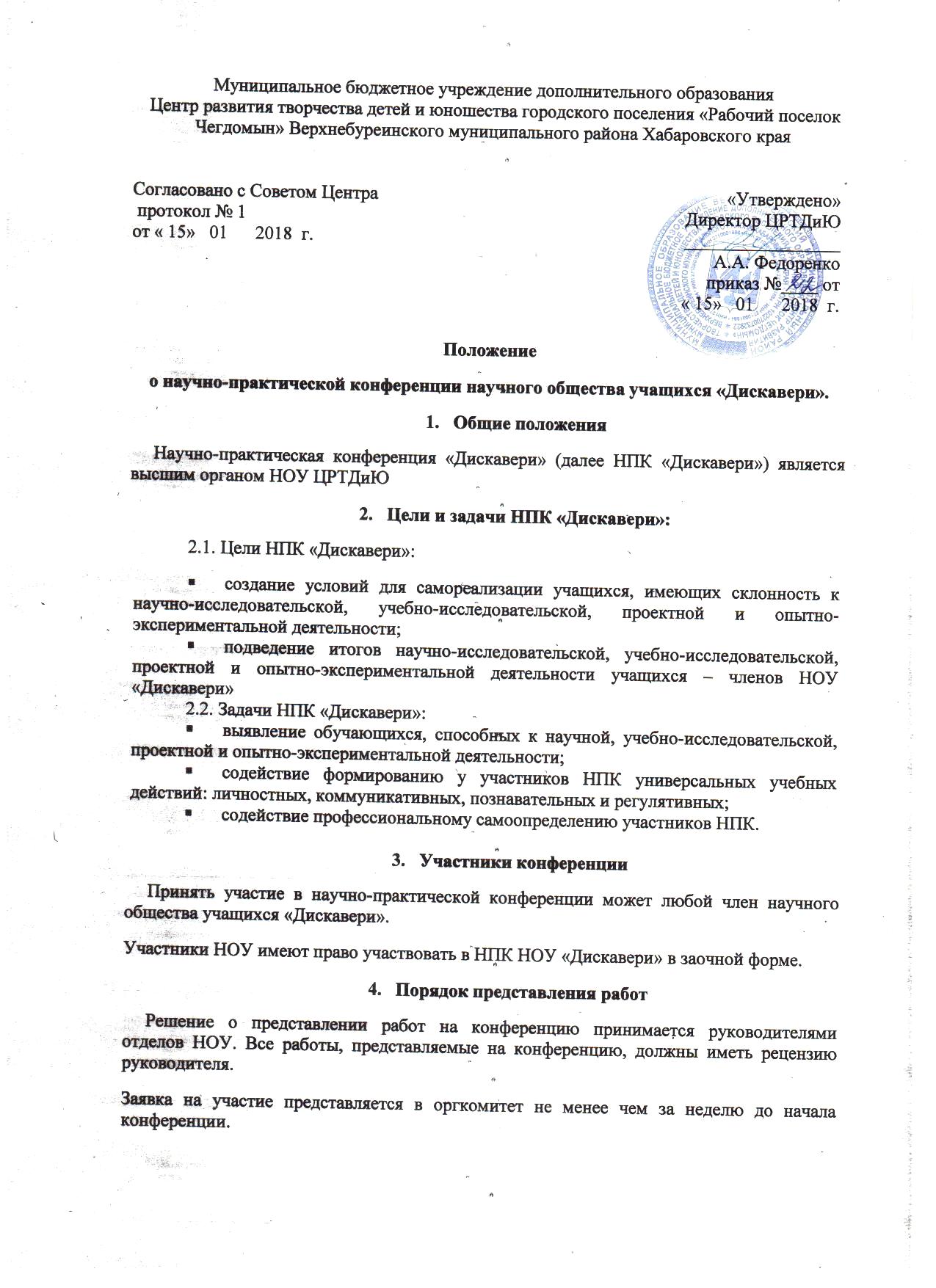 Оргкомитет конференции     Для организации и проведения научно-практической конференции создается оргкомитет. Оргкомитет разрабатывает программу конференции, формирует жюри и список участников, организует награждение победителей.Сроки проведения конференции    Научно-практическая конференция  учащихся  проводится ежегодно, в марте-апреле (точная дата определяется оргкомитетом)Порядок проведения конференции     Работа организуется на общем заседании НОУ с приглашением всех желающих из числа педагогов и обучающихся ЦРТДиЮ, родителей. Доклады участников НПК  заслушиваются  и оцениваются жюри, включающими не менее трех человек. В состав жюри входят представители администрации учреждения, методисты.Члены жюри:- осуществляют предварительную экспертизу творческих работ участников НПК, оценивают их в соответствии с требованиями (Приложение 1); - оценивают качество защиты (устного доклада и мультимедийной презентации); - заполняют сводный протокол заседания НОУ;- определяют победителей и призеров конференции. Формы творческих работ учащихся     На конференцию представляются работы следующих видов:исследовательский проект - исследование какой-либо проблемы по всем правилам научного исследования;информационный проект - сбор и обработка информации по значимой проблеме с целью ее презентации широкой аудитории (статья в СМИ, информация в сети Интернет);творческий проект - максимально свободный авторский подход в решении проблемы. Продукт - альманахи, видеофильмы, театрализации, произведения изо или декоративно-прикладного искусства и т.п.        панорама «Рим при императоре Константине Великом (IУ в.до н.э.)»;ролевой проект - литературные, исторические и т.п. деловые ролевые игры, результат которых остается открытым до самого конца;практико-ориентированный проект (социальный)  (от учебного пособия до пакета рекомендаций по восстановлению экономики страны) «Семейный архив» (реестр документов и фотографий)     Проектные работы, представляемые на НПК МНОУ, могут быть индивидуальными и групповыми.9. Требования к документам.Творческие работы, представляемые на НПК, принимаются на основании заявок  (Приложение 2).Заявки подаются руководителю НОУ в бумажном и электронном видах не позднее, чем за неделю до проведения НПК, подписываются руководителями отделов НОУ. К заявке прилагается пакет документов в файловой папке (отдельно на каждого заявленного участника). Документы должны быть оформлены в соответствии с требованиями (Приложение 3).Подведение итогов и награждение.По итогам НПК определяются победители и призеры.Победители и призеры НПК награждаются Почетными грамотами ЦРТДиЮ.По итогам НПК:издается приказ директора ЦРТДиЮ;пополняется банк данных творческих работ учащихся ЦРТДиЮ.Приложение 1Критерии оценки творческой работы участника НПК НОУПриложение 2Заявка на участие в НПК «Дискавери»Руководитель отдела ______________/_(ФИО, должность)Дата                                                                Приложение 3Требования к документам, представляемым на НПК  Общие требования.1.1. Документы участника НПК предоставляются руководителю НОУ в бумажном и электронном виде не позднее, чем за неделю до начала конференции для прохождения  предварительной экспертизы членами жюри.1.2. Документы оформляются в отдельной файловой папке. Для защиты участник НПК должен иметь тезисы своего выступления или копию творческой работы.1.3. Содержимое папки:- творческая работа;- рецензия педагога или методиста на творческую работу (представляет отдельный документ и не  скрепляется с работой);- электронный диск (в конверте), на котором размещаются текст работы, приложения, рецензия, мультимедийная презентация доклада. На диске указываются: тема творческой работы, полное имя автора, наименование ОУ (сокращенное), название населенного пункта, класс, ФИО научного руководителя, его должность.1.4. Объем творческой работы не должен превышать 20 страниц, количество и объем приложений не регламентируется;Требования к тексту творческой работы.            2.1. Работа оформляется на стандартных листах белой бумаги формата А4.2.2. Текст представляется в формате Word 97 – 2003.2.3. Параметры текстового редактора:- поля - верхнее, нижнее - 2.0 см, левое - 3,0 см, правое - 1.5 см;- шрифт Times New Roman, высота 14, межстрочный интервал – одинарный;- заголовки – полужирным шрифтом Times New Roman, высота 14;- выравнивание – по ширине, заголовки – по центру.2.4. Текст оформляется на одной стороне листа.2.5. Таблицы и рисунки (иллюстрации, графики, диаграммы, карты, фотографии и т.п.), иллюстрирующие содержание творческой работы, выносятся в Приложения.2.6. Нумерация страниц – внизу справа. Титульный лист и содержание включаются в общую нумерацию, но номер страницы на титульном листе и содержании не проставляется.Структура творческой работыТитульный лист.Содержание.Введение.Основная часть. Заключение  Список литературы.  Приложения (карты, схемы, графики, диаграммы, рисунки, фото и т.д.).Требования к оформлению разделов проектной работы.1. Титульный листТитульный лист оформляется по единым требованиям. На нем должны быть указаны:- название органа самоуправления, осуществляющего управление в сфере образования (вверху по центру);-  тема творческой работы (по центру);- сведения об авторе: фамилия, имя, отчество, класс, образовательное учреждение, населенный пункт (в правом нижнем углу);- сведения об учителе – научном руководителе: фамилия, имя, отчество,  должность, место  работы (в правом нижнем углу);- название населенного пункта  (места создания работы), год (внизу по центру).            Размер шрифта для обозначения темы проектной  работы – 14, полужирный.Образец оформления титульного листа:2. Содержание.«Содержание» оформляется на втором листе работы и отражает основной материал творческой работы.Образец оформления содержания:Введение									                   стр.3Основная часть	…                                                                                                                     стр.…                                                                                                                     стр.…                                                                                                            стр.…                                                                                                            стр.… и т.д.                                                                                                           стр.Заключение 							                 	          стр.Список литературы								          стр.Приложения								 	3.Введение имеет цель ознакомить с сущностью излагаемого вопроса, с современным состоянием проблемы. Его задача – привлечь внимание к проблеме, теме работы. В этом разделе дается краткая характеристика современного состояния проблемы или ее история, обосновывается актуальность выбранной темы, ее научное и практическое значение, формулируются цели и задачи исследования, конкретизируются объект и предмет исследования. Иллюстрации во «Введение» включать не следует.Рекомендуемый объем «Введения» – 1 страница. 4.Основная часть.Основная часть должна развивать главную мысль, обозначенную во вступлении. В ней раскрывается тема, сообщаются основные сведения, предлагаются пути решения проблем.В этом разделе демонстрируется знание основных работ по исследуемому вопросу, а также умение работать с литературой, подбирать необходимые источники информации, проводить их анализ, сопоставление, сравнение. Заглавие основной части должно выражать основное содержание работы. В тексте должны быть ссылки на используемые источники, которые оформляются следующим образом: Текст работы [1, с. 15], где 1- номер источника, с.15 – номер страницы. Необходимо сделать краткий вывод о степени изученности проблемы и перспективах дальнейших исследований. Возможно и формирование собственной гипотезы. Определение ее новизны логически следует из идеи и содержания работы.В описании организации исследования необходимо указать место и время его проведения, перечислить объекты и методы и методики проведения исследования, используемые приборы и инструменты, указать точность, с какой проводились измерения тех или иных параметров.Если проводилось анкетирование, тестирование, опросы, то прилагаются обобщенные их результатов. Важно подробно изложить результаты работы, при необходимости иллюстрируя их таблицами, рисунками, графиками, диаграммами, фотографиями  и т.п., на которые в тексте делаются соответствующие ссылки.Все сокращения в тексте должны быть расшифрованы.Нумерация глав, разделов, подразделов, пунктов, рисунков, таблиц, формул, уравнений дается арабскими цифрами без знака "№".Номер главы ставят после слова "Глава". Разделы нумеруют в пределах каждой главы. Номер раздела состоит из номера главы и порядкового номера раздела, разделенных точкой, например: "2.3" (третий раздел второй главы).Подразделы нумеруют в пределах каждого раздела. Номер подраздела состоит из порядковых номеров главы, раздела, подраздела, разделенных точками, например: "1.3.2" (второй подраздел третьего раздела первой главы).5.Заключение.В заключении обычно:- подводится итог исследования: достигнуты ли цели, решены ли задачи;- формулируются выводы, суммируется сказанное;- указываются практические пути реализации полученных выводов;- намечаются новые задачи и проблемы.Содержание выводов должно четко отражать позицию автора.6.Список литературы. Имеются в виду те источники информации, которые имеют прямое отношение к работе и использованы в ней. При этом в самом тексте работы должны быть обозначены номера источников информации, под которыми они находятся в списке литературы, и на которые ссылается автор. Эти номера в тексте работы заключаются в квадратные скобки, рядом через запятую указываются страницы, которые использовались как источник информации, например: [1, с.18]. В списке литературы эти квадратные скобки не ставятся. Оформляется список использованной литературы со всеми выходными данными. Он оформляется по алфавиту и имеет сквозную нумерацию арабскими цифрами.     При составлении списка литературы следует руководствоваться требованиями  согласно ГОСТ п.п. 7.1 – 84:   Образец оформления:для книг – фамилия и инициалы авторов, название книги, место издания, издательство, год издания, количество страниц.  Захаров Н.Н. Моделирование головных уборов. – М.: Просвещение, 1998. – 192 с.для статей – фамилия и инициалы авторов, название статьи, название журнала, год и номер выпуска, страницы.  Поляков В.А.  Моделирование головных уборов / Школа и производство. – 1998 - №2. – с. 3-5.7.Приложения Приложения могут быть представлены таблицами и иллюстрациями: картами, схемами, графиками, диаграммами, рисунками, фотографиями, которые оформляются на отдельных страницах. Все  таблицы и иллюстрации должны иметь названия и пояснения. Образец оформления:Рисунок №1Зависимость температуры воздуха от высоты Солнцав п. Чегдомын 21 марта 2011г.(график)(Пояснение)Таблица №1Зависимость количества осадков от преобладающих ветров в п. Чегдомын в течение года(таблица)(Пояснение)Не допускается склейка иллюстраций буклетом. В правом верхнем углу на всех листах каждого приложения указывается его номер. Страницы каждого из приложений нумеруются отдельно, но на странице с перечнем приложений начало каждого приложения не указывается.Рецензия учителя – научного руководителя на  творческую работу.Рецензия может содержать: 1. Предмет анализа. 2. Актуальность темы. 3. Краткое содержание работы.4. Общая оценка. 5. Выводы о практической значимости работы.  Рецензия подписывается научным руководителем с указанием его должности, места работы.Требования к защите творческой работы (докладу).6.1. Время устной защиты (доклада) не должно превышать 10 минут.6.2. Устная защита сопровождается мультимедийной презентацией, объем которой не должен превышать 20 слайдов формата Power Point 97 – 2003.6.3. Автору работы по окончании выступления членами экспертной группы могут быть заданы вопросы по теме работы.КритерииОценкаФормулировка темыФормулирование темы грамотное, научное – 2 балла;Формулировка темы носит прикладной характер – 1 балл.АктуальностьАктуальность исследования обоснована – 2 балла;Актуальность исследования частично обоснована – 1 балл;Актуальность не обоснована- 0 баллов.Новизна Качественно новое знание, полученное в результате исследования, оригинальное решение задачи– 3 балла;Новое представление или новое видение известной проблемы на основе анализа или обобщения – 2 балл;Новое изложение, решение отдельных вопросов, частных сторон, частных задач – 1 балл.Элемент исследованияПолный цикл исследования, включающий подготовку плана, натурные наблюдения, или проведение эксперимента, обработку и анализ полученного материала, создание нового продукта – 7 баллов;Исследование с привлечением первичных наблюдений, выполненных другими авторами, собственная обработка, анализ – 6 балла;Исследование, проведенное на основе литературных источников, опубликованных работ и т.п. – 5 балла;Реферативная работа со свертыванием известной информации, имеются элементы исследования или обобщения,– 4 балла;Элементарная работа, изложение известных фактов, истин – 3 балла.Достижения автораСобственная разработка отдельных вопросов, непосредственное участие в эксперименте, использование в работе аналитических методов – 4 балла;Собственная постановка проблемы или задачи, выполнение анализа по заданию руководителя, глубокая проработка имеющихся источников – 3 балла;Усвоение и ретрансляция знаний сверх учебной программы, достаточное представление о предыдущих достижениях – 2 балла;Общее или слабое ориентирование в заданной области – 1 балл.ЭрудицияЗнание основных положений в избранной и сопредельной областях знаний – 3 балла;Хорошая или посредственная осведомленность в избранной области знаний – 2 балла;Слабое представление об основах, истинах, достижениях в данной области – 1 балл.Значимость исследованияРабота может быть рекомендована для опубликования, использована в практической деятельности, представлена на региональную или российскую конференцию – 3 балла;Может быть использована в учебно-исследовательской деятельности или учебном процессе школы – 2 балла;Имеет значение только для автора, первым опытом научной деятельности – 1 балл.ИллюстрацииПредставлены графики, емкие таблицы, наглядные пособия, фотоматериалы и фотомонтажи, рисунки, схемы, карты, выполненные автором или авторами – 3 балла;Иллюстрации выполнены с помощью копировальной техники, использованы оригиналы или копии из имеющихся изданий, работ других авторов – 2 балла;Маловыразительные, малоинформативные пособия, экземпляры серийных полиграфических изданий, готовая продукция – 1 балл;Иллюстрации отсутствуют – 0 баллов.Структура исследовательской работыИмеется введение, обозначена цель, выдержана логика построения, объем и требования к оформлению – 3 балла;Основные требования выполнены посредственно – 2 балла;Отсутствуют стройность и последовательность изложения, слабо просматриваются цели, задачи, выводы – 1 балл.БиблиографияПредставлена достаточно полно, соответствует замыслу работы, использованы источники,  монографии, труды; представлены цитаты, имеются ссылки, соблюдены требования к перечню – 2 балла;Число источников ограничено, используются работы популярного характера, изучены поверхностно – 1 балл.№ п/пОтделФорма творческой работы (в соответствии с Положением о НПК)Тема работыАвтор (ФИО)ВозрастОбъединение Руководитель (ФИО, должность)12…Муниципальное бюджетное   учреждение дополнительного образования   Центр развития творчества детей и юношествагородского поселения «Рабочий поселок Чегдомын»Верхнебуреинского муниципального района Хабаровского краяТема: «Влияние изменений погоды на здоровье учащихся»Информационный проект  Выполнил: Петров Иван,   10 лет, объединение «Почемучка»Научный руководитель:                                                                         Кузнецова Мария Ивановна - педагог дополнительного образованияп. Чегдомын, 2018 г.